SitueringOpleiding: Opleiding: Toepassingsgebied: 
(Kies hieronder het toepassingsgebied/de doelgroep voor wie deze taak bedoeld is)Toepassingsgebied: 
(Kies hieronder het toepassingsgebied/de doelgroep voor wie deze taak bedoeld is)SitueringModule:Vermoedelijke aantal lestijden van de ICT-taak:3 lestijd(en)Vermoedelijke aantal lestijden van de ICT-taak:3 lestijd(en)Auteur(s) & CVO:SitueringTitel van de ICT-taak:Titel van de ICT-taak:Titel van de ICT-taak:Titel van de ICT-taak:SitueringIn te oefenen basiscompetenties van deze ICT-taak (schrap de BC's die niet in de authentieke taak zitten):IC BC013 - * gaat bewust en kritisch om met digitale media en ICTIC BC017 - kan ICT veilig en duurzaam gebruikenIC BC023 - kan ICT aanwenden om problemen op te lossenIC BC024 - * kan zijn eigen deskundigheid inzake ICT opbouwenIC BC123 - kent de mogelijkheden en beperkingen van diverse toepassingen en applicaties om numerieke content te creërenIC BC126 - kan in verschillende bestandsformaten digitale numerieke content creërenIC BC128 - kan geavanceerde functionaliteiten van applicaties om numerieke content te creëren, toepassenIC BC133 - kan numerieke content bewerkenIC BC134 - kan numerieke content opmakenIC BC286 - kan de basisinstellingen van applicaties om numerieke content te creëren, wijzigenIC BC288 - kan ICT-problemen oplossenIn te oefenen basiscompetenties van deze ICT-taak (schrap de BC's die niet in de authentieke taak zitten):IC BC013 - * gaat bewust en kritisch om met digitale media en ICTIC BC017 - kan ICT veilig en duurzaam gebruikenIC BC023 - kan ICT aanwenden om problemen op te lossenIC BC024 - * kan zijn eigen deskundigheid inzake ICT opbouwenIC BC123 - kent de mogelijkheden en beperkingen van diverse toepassingen en applicaties om numerieke content te creërenIC BC126 - kan in verschillende bestandsformaten digitale numerieke content creërenIC BC128 - kan geavanceerde functionaliteiten van applicaties om numerieke content te creëren, toepassenIC BC133 - kan numerieke content bewerkenIC BC134 - kan numerieke content opmakenIC BC286 - kan de basisinstellingen van applicaties om numerieke content te creëren, wijzigenIC BC288 - kan ICT-problemen oplossenIn te oefenen basiscompetenties van deze ICT-taak (schrap de BC's die niet in de authentieke taak zitten):IC BC013 - * gaat bewust en kritisch om met digitale media en ICTIC BC017 - kan ICT veilig en duurzaam gebruikenIC BC023 - kan ICT aanwenden om problemen op te lossenIC BC024 - * kan zijn eigen deskundigheid inzake ICT opbouwenIC BC123 - kent de mogelijkheden en beperkingen van diverse toepassingen en applicaties om numerieke content te creërenIC BC126 - kan in verschillende bestandsformaten digitale numerieke content creërenIC BC128 - kan geavanceerde functionaliteiten van applicaties om numerieke content te creëren, toepassenIC BC133 - kan numerieke content bewerkenIC BC134 - kan numerieke content opmakenIC BC286 - kan de basisinstellingen van applicaties om numerieke content te creëren, wijzigenIC BC288 - kan ICT-problemen oplossenIn te oefenen basiscompetenties van deze ICT-taak (schrap de BC's die niet in de authentieke taak zitten):IC BC013 - * gaat bewust en kritisch om met digitale media en ICTIC BC017 - kan ICT veilig en duurzaam gebruikenIC BC023 - kan ICT aanwenden om problemen op te lossenIC BC024 - * kan zijn eigen deskundigheid inzake ICT opbouwenIC BC123 - kent de mogelijkheden en beperkingen van diverse toepassingen en applicaties om numerieke content te creërenIC BC126 - kan in verschillende bestandsformaten digitale numerieke content creërenIC BC128 - kan geavanceerde functionaliteiten van applicaties om numerieke content te creëren, toepassenIC BC133 - kan numerieke content bewerkenIC BC134 - kan numerieke content opmakenIC BC286 - kan de basisinstellingen van applicaties om numerieke content te creëren, wijzigenIC BC288 - kan ICT-problemen oplossenOmschrijvingConcrete case of probleemstelling:InleidingConcrete case of probleemstelling:InleidingConcrete case of probleemstelling:InleidingConcrete case of probleemstelling:InleidingLesverloop/stappenplanDe effectieve ICT-taak:Ontwerp een professionele factuur met de nodige invoercontrole en de mogelijkheid klanten op te zoeken in een klantenlijst. Bewaar de factuur als een sjabloon voor later hergebruik.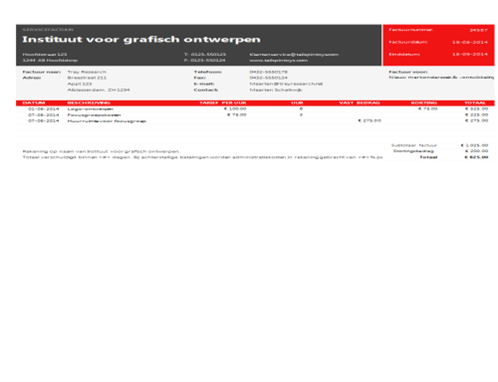 Lesverloop/stappenplan:De effectieve ICT-taak:Ontwerp een professionele factuur met de nodige invoercontrole en de mogelijkheid klanten op te zoeken in een klantenlijst. Bewaar de factuur als een sjabloon voor later hergebruik.Lesverloop/stappenplan:De effectieve ICT-taak:Ontwerp een professionele factuur met de nodige invoercontrole en de mogelijkheid klanten op te zoeken in een klantenlijst. Bewaar de factuur als een sjabloon voor later hergebruik.Lesverloop/stappenplan:De effectieve ICT-taak:Ontwerp een professionele factuur met de nodige invoercontrole en de mogelijkheid klanten op te zoeken in een klantenlijst. Bewaar de factuur als een sjabloon voor later hergebruik.Lesverloop/stappenplan:BronnenBronnen:https://templates.office.com/nl-be/Factuur-voor-servicebedrijf-TM00000031 https://templates.office.com/nl-be/Handelsfactuur-TM00000028 Vert.Zoeken: https://support.office.com/nl-nl/article/VERT-ZOEKEN-functie-0bbc8083-26fe-4963-8ab8-93a18ad188a1?ui=nl-NL&rs=nl-NL&ad=NL Handleiding Tabellen: https://ictopleidingen.azurewebsites.net/microsoft-excel-tabellen/Bronnen:https://templates.office.com/nl-be/Factuur-voor-servicebedrijf-TM00000031 https://templates.office.com/nl-be/Handelsfactuur-TM00000028 Vert.Zoeken: https://support.office.com/nl-nl/article/VERT-ZOEKEN-functie-0bbc8083-26fe-4963-8ab8-93a18ad188a1?ui=nl-NL&rs=nl-NL&ad=NL Handleiding Tabellen: https://ictopleidingen.azurewebsites.net/microsoft-excel-tabellen/Bronnen:https://templates.office.com/nl-be/Factuur-voor-servicebedrijf-TM00000031 https://templates.office.com/nl-be/Handelsfactuur-TM00000028 Vert.Zoeken: https://support.office.com/nl-nl/article/VERT-ZOEKEN-functie-0bbc8083-26fe-4963-8ab8-93a18ad188a1?ui=nl-NL&rs=nl-NL&ad=NL Handleiding Tabellen: https://ictopleidingen.azurewebsites.net/microsoft-excel-tabellen/Bronnen:https://templates.office.com/nl-be/Factuur-voor-servicebedrijf-TM00000031 https://templates.office.com/nl-be/Handelsfactuur-TM00000028 Vert.Zoeken: https://support.office.com/nl-nl/article/VERT-ZOEKEN-functie-0bbc8083-26fe-4963-8ab8-93a18ad188a1?ui=nl-NL&rs=nl-NL&ad=NL Handleiding Tabellen: https://ictopleidingen.azurewebsites.net/microsoft-excel-tabellen/RichtlijnenExtra leerkracht informatieHebt u deze taak reeds uitgevoerd in de module “Eenvoudige content aanmaken” gebruik deze dan als basis om op verder te werken.Extra leerkracht informatieHebt u deze taak reeds uitgevoerd in de module “Eenvoudige content aanmaken” gebruik deze dan als basis om op verder te werken.Extra leerkracht informatieHebt u deze taak reeds uitgevoerd in de module “Eenvoudige content aanmaken” gebruik deze dan als basis om op verder te werken.Extra leerkracht informatieHebt u deze taak reeds uitgevoerd in de module “Eenvoudige content aanmaken” gebruik deze dan als basis om op verder te werken.